台中市北屯區東光國民小學社區資源一覽表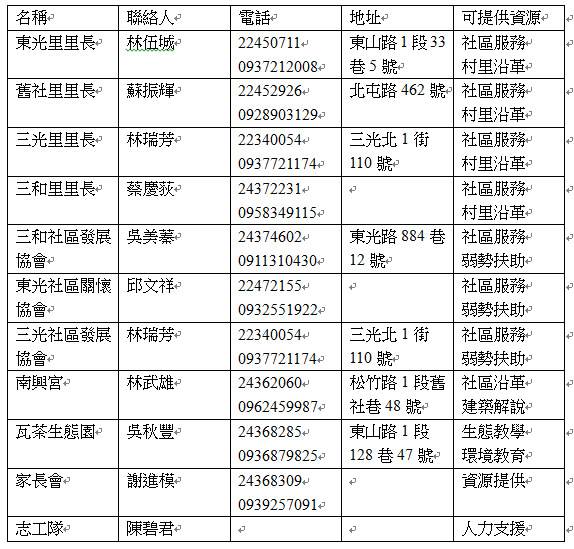 教育單位全國特殊教育資訊網http://www.spc.ntnu.edu.tw/site台中市特教網http://spec.tc.edu.tw/教育部優質特教發展系統暨教學支援平台http://sencir.spc.ntnu.edu.tw/site教育部國民及學前教育署特教網路中心http://www.aide.gov.tw/releaseRedirect.do?unitID=1&pageID=95教育部特殊教育通報網http://210.71.166.90/彰化師範大學特教中心 http://spedc.ncue.edu.tw/spedc/電話：04-7232105 轉 1461 或 1462台中教育大學特教中心 http://www.ntcu.edu.tw/spc/aspc/cindex.htm電話：04-22183392轉 7200~7203 醫療資源行政院衛生署台中醫院 http://www.typc.doh.gov.tw/index.php中國醫藥大學http://www.cmu.edu.tw/